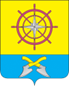 АДМИНИСТРАЦИЯ ПОСЕЛКА ПОДТЕСОВОЕНИСЕЙСКОГО РАЙОНАКРАСНОЯРСКОГО КРАЯ24.11.2022 г.                           ПОСТАНОВЛЕНИЕ                               № 132-пп. ПодтесовоО назначении публичных слушаний по вопросу «О внесении изменений в решение от 20.02.2020 № 1-2 «Об утверждении Правил благоустройства территории поселка Подтесово Енисейского района Красноярского края»В соответствии с Федеральным законом «Об общих принципах организации местного самоуправления в Российской Федерации» № 131-ФЗ от 06.10.2003 года, Положением об организации и проведении публичных слушаний в муниципальном образовании поселок Подтесово, утвержденным Решением Подтесовского поселкового Совета депутатов от 29.03.2012 № 28-11, руководствуясь статьями 17, 39, Устава поселка Подтесово,  Администрация п. Подтесово, ПОСТАНОВЛЯЕТ:1. Назначить публичные слушания по вопросу «О внесении изменений в решение от 20.02.2020 № 1-2 «Об утверждении Правил благоустройства территории поселка Подтесово Енисейского района Красноярского края» на 8 декабря 2022 года в 17:15 часов в здании Администрации п. Подтесово, по адресу: п. Подтесово, пер. Заводской, 5.2. Определить Администрацию п. Подтесово уполномоченным органом по проведению публичных слушаний.3. Проект решения разместить в информационном издании «Подтесовский Вестник».4. Предложения и замечания по Проекту принимаются в здании Администрации п. Подтесово (специалист Бурдуковская Н.В.).5. Контроль за исполнением настоящего Постановления оставляю за собой.6. Настоящее Постановление вступает в силу после официального опубликования в информационном издании «Подтесовский вестник».Глава п. Подтесово                                                                   А.М. Лейбович